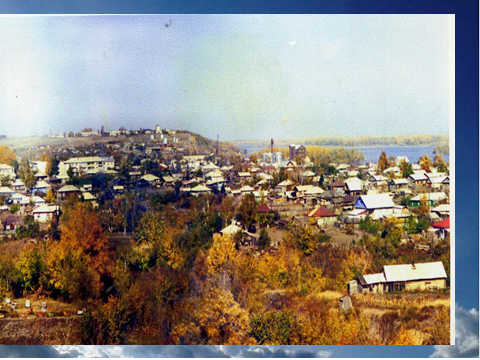            Сценарий конкурса чтецов среди учащихся начальных классов                    « Россия – Родина моя»                                                                               Подготовили : Астраханцева В.Н.                                                                                                           Гроссу В.В.ЦЕЛИ И ЗАДАЧИ КОНКУРСА:Ø Пропаганда произведений русской классической и современной отечественной поэзии и прозы патриотической направленности, воспитание подрастающего поколения в духе патриотизма;Ø Выявление, поддержка и стимулирование талантливых исполнителей, владеющих жанром художественного слова;Ø Знакомство с литературным наследием России, отражающим величие нашей культуры и богатство русского языка;Критерии оценки и требования к выступлениямØ Уровень исполнительского мастерства;Ø Индивидуальность исполнительской манеры;Ø Внятность и слышимость речи;Ø Артистичность и сценическая культура;Ø Уровень художественного вкуса в подборе костюма;Ø Своеобразие, оригинальность репертуара;Ø Умение удерживать внимание аудитории во время выступления;Ø Отражение патриотической тематики;Ø Соответствие исполняемого произведения возрасту конкурсанта.Регламент выступления:Время выступления не ограниченоСценарий праздника «Россия – родина моя!»(Звучит песня « С чего начинается Родина», идет показ слайдов о России)1 Учитель:- Сегодня мы проводим конкурс чтецов « Россия – родина моя!». В конкурсе принимают участие учащиеся 1-х, 2-х, 3-х, 4-х классов.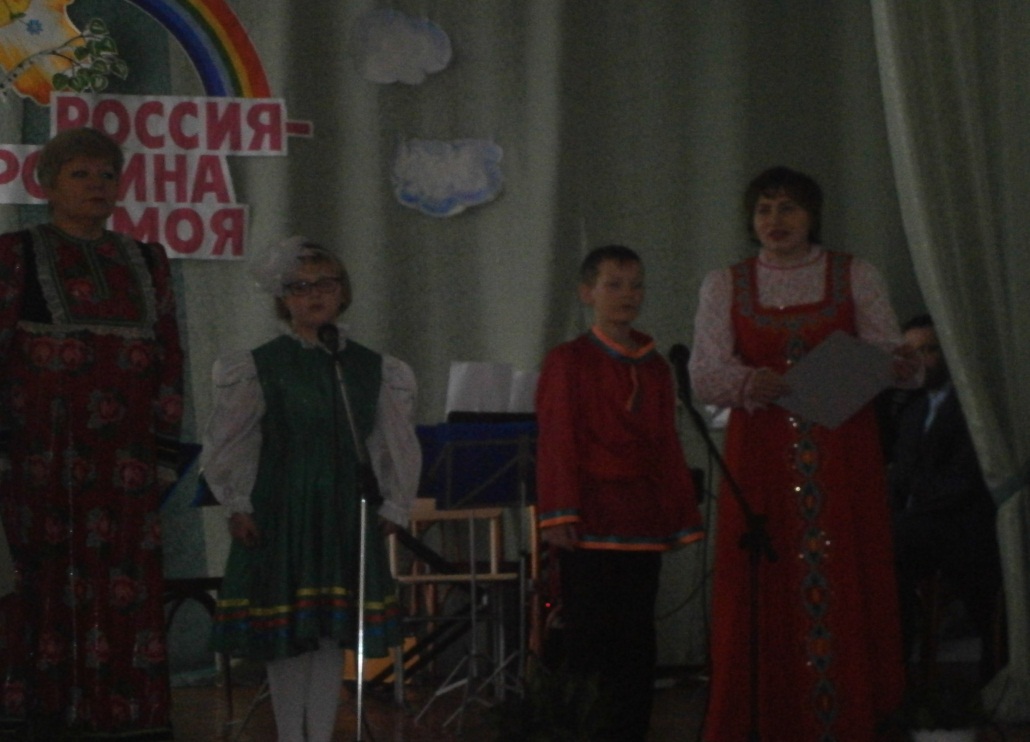 2.Учитель:- Любовь к Родине – важнейшее чувство для каждого человека. Родиной мы зовем ее потому, что в ней мы родились, в ней говорят родным нам языком, и все в ней для нас родное. Отечеством мы зовем Россию потому, что в ней жили отцы и наши деды, Матерью – потому, что она нас вскормила своим хлебом, вспоила своими водами, выучила своему языку, как мать она защищает и бережет нас от врагов.1.Учитель Много есть на свете и кроме России всяких хороших государств и земель, но одна у человека родная мать – одна у него и Родина.1 ученик:- Что такое Россия? Это жаркое лето,                                                                                                                           Когда много цветов на зеленом лугу.                                                                                                             Когда брызги на ре жемчужного цвета,                                                                                                               Когда хлеб созревает, и косят траву. 2 ученик:-Что такое Россия? Это зимняя сказка,                                                                                                                          Когда снег серебристый лежит на земле,                                                                                                                      Когда мчатся мальчишки с горы на салазках,                                                                                                           Когда виден узор на оконном стекле.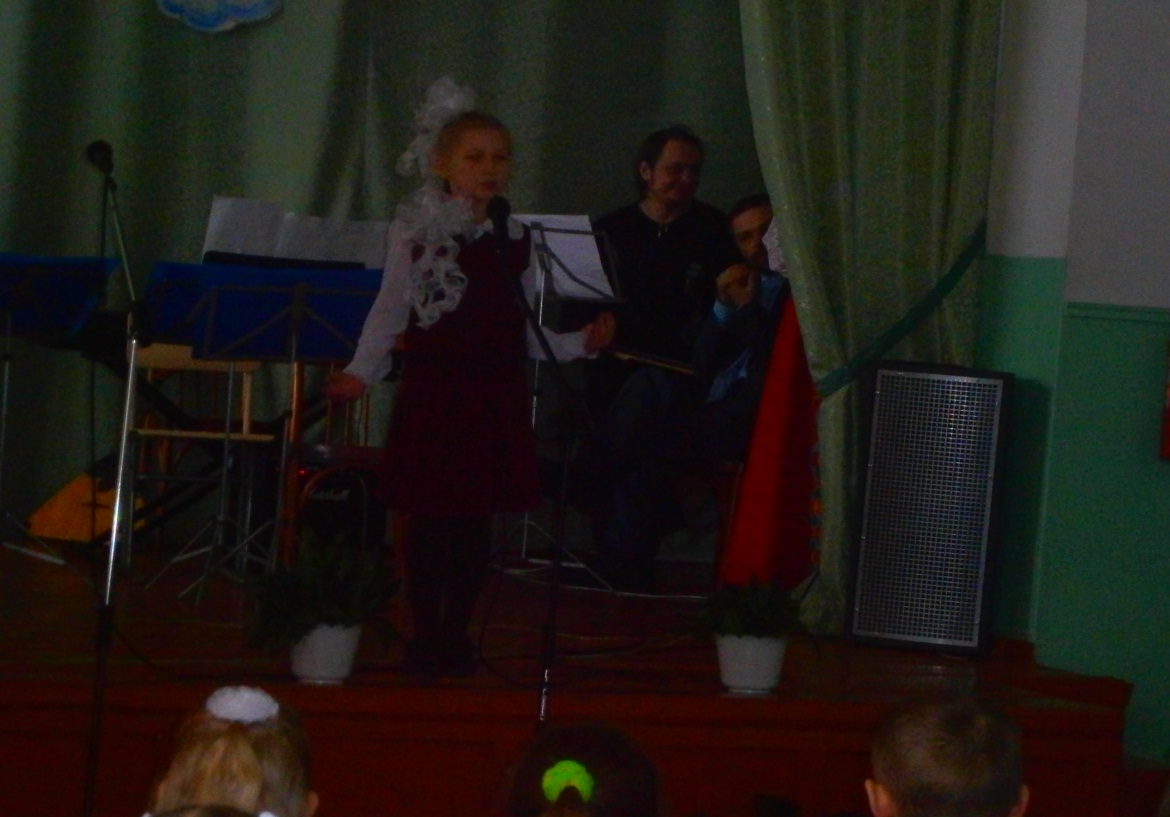 - На сцену приглашается  уч-ся: 1 «Б»  Кравченко Екатерина                                                                                                                                                                                  1 «А»  Русанов Максим                                                             3 «А»  Федорова Анастасия                                                             3 «Б»   Гринькова Виктория                                                             3 « В»  Основская ЮлияЗвучит песня в исполнении ребят 2 «В» класса « У моей России»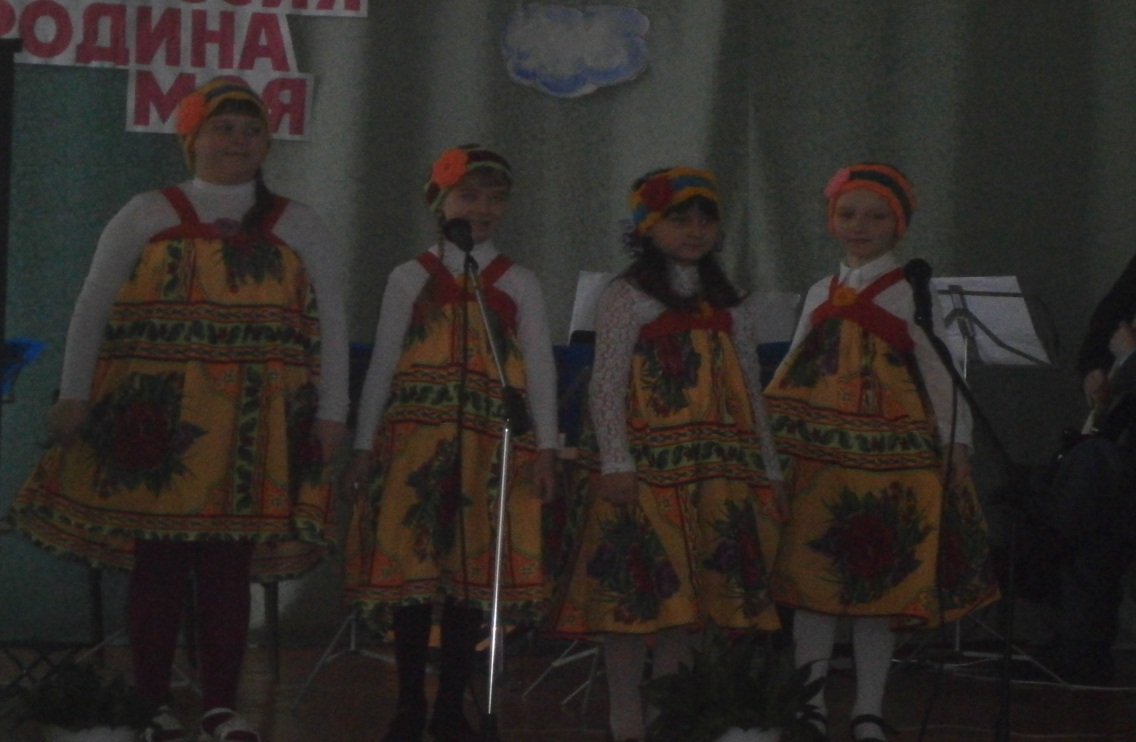 1. Учитель:- Мы горды тем, что Алтай – это наша Родина, что родились и живем в одном из прекраснейших мест планеты Земля.2. Учитель;- И как же это здорово,                                                                                                                                                                                                                  И до чего приятно,                                                                                                                                                     Что наш Алтай просторный                                             Людьми, природой знатный!3.ученик:-По всей России знают,                                                                                                                                                             Да и в других краях:                                                                                                                                                       Богатырей рождает                                                                                                                                                 Алтайская земля!4. ученик:- Других не знаю сведений,                                                                                                                                         Но думаю всерьез:                                                                                                                                                       Рай вовсе не на небе,                                                                                                                                                          А здесь, в краю берез!- На сцену приглашается уч –ся: 4 «А» класса Филипова Ирина-                                                            4 «Б» класса Бекетов Сергей                                                              4 «В» класса Труненко Любовь( Проводится народная игра со зрителями «Волшебный платок»      )   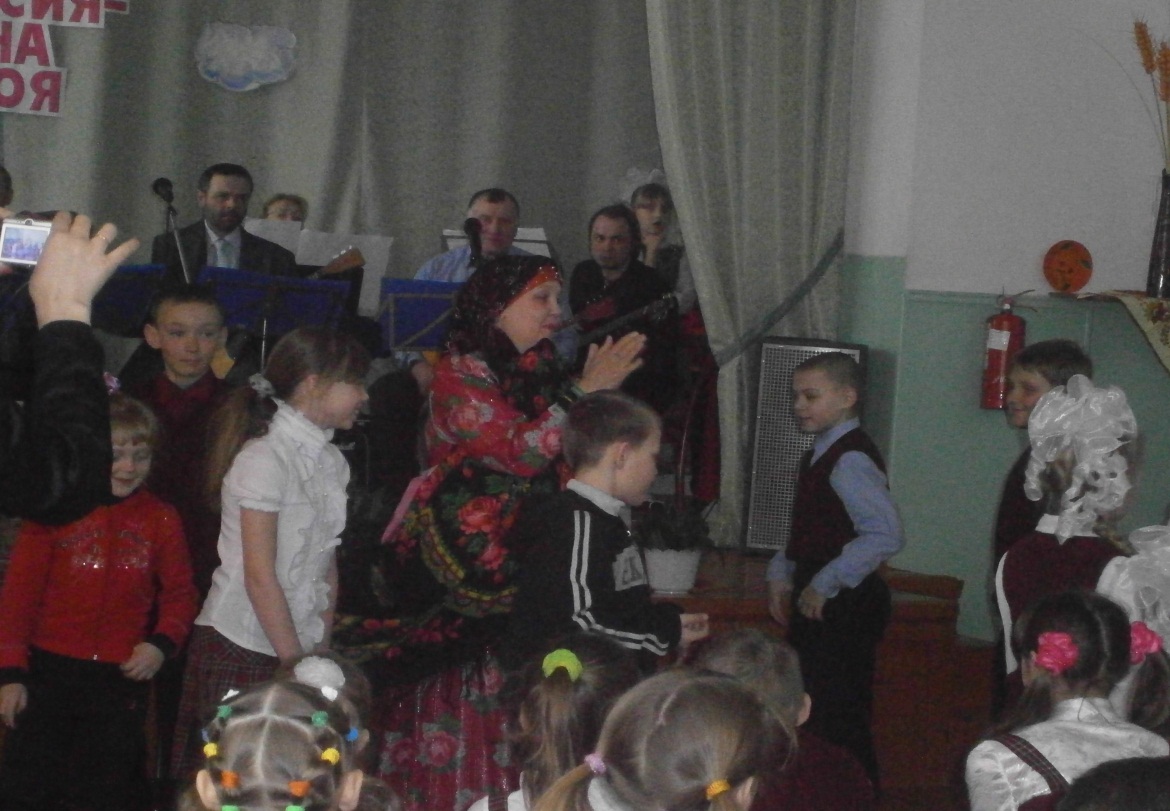 Звучит мелодия «Поэма о России» в исполнении ансамбля народных инструментов под руководством Н.Н.Кладовой.  ( на экране идет показ слайдов об Усть – Пристани)             1. Учитель:- Щедра земля Усть – Пристанская. Две могучие реки  - Обь и Чарыш создали неповторимый колорит , природную красоту, не восторгаться которой не возможно.1. ученик:- Я вблизи и издали думаю о Пристани.                                                                                                                      Где – то есть бывалые, бойкие края                                                                                                                               Пусть не очень знатная, да собой приятная                                                                                                              Свет – частица малая , Родина моя…..2. ученик:- Обь моя глубокая, ты с волною далекою                                                                                                                  Да от моря Карского – на весь белый свет.                                                                                                                    Как бывало исстари от моей Усть – Пристани.                                                                                                           Да от сердца жаркого передай привет.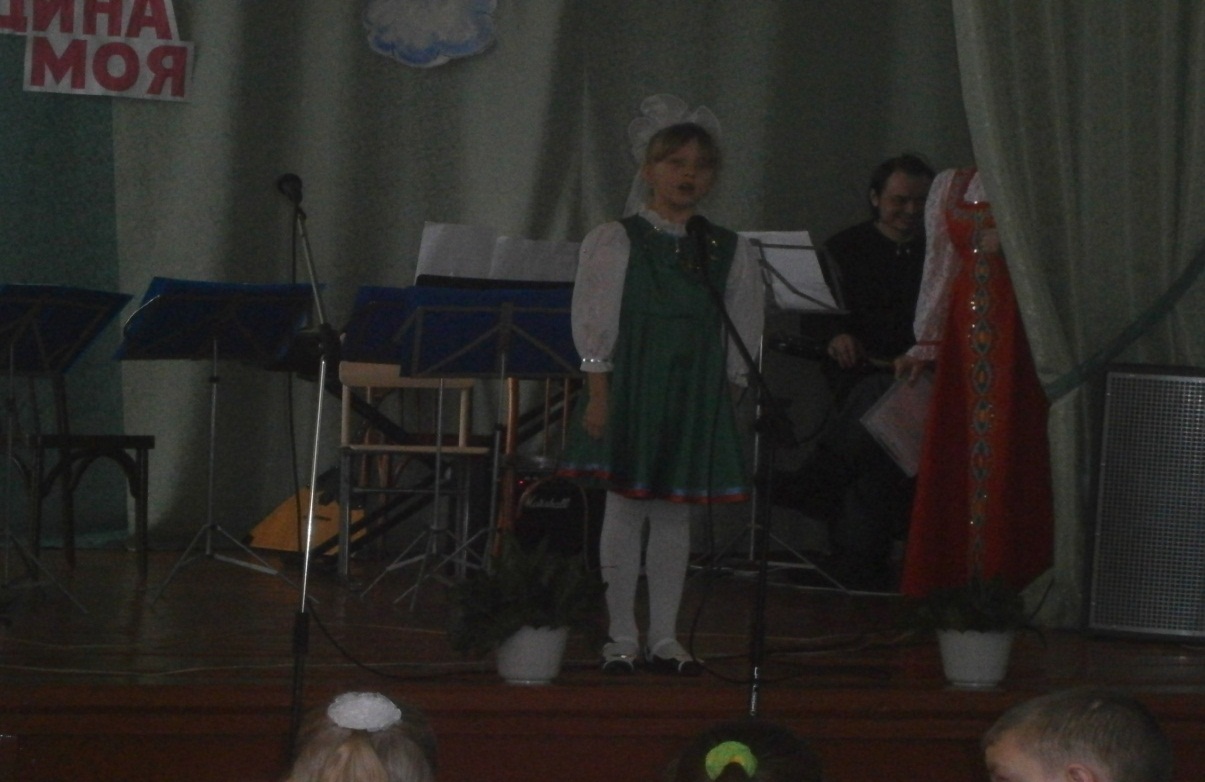 На сцену приглашается уч-ся : 2 «А» класса Постникова Саша                                                         2 «Б» класса  Уваров Дмитрий                                                         2 «В» класса   Плешкова Алина2 .Учитель:Много лет свое тепло, внимание, любовь и знания дарила детям нашей родной школы ветеран педагогического труда, Почетный работник общего образования РФ –                                Останина Н.С.В сопровождении ансамбля русских народных инструментов под рук.Кладовой Н.Н,  звучит песня о России в исполнении ОстанинойН.С .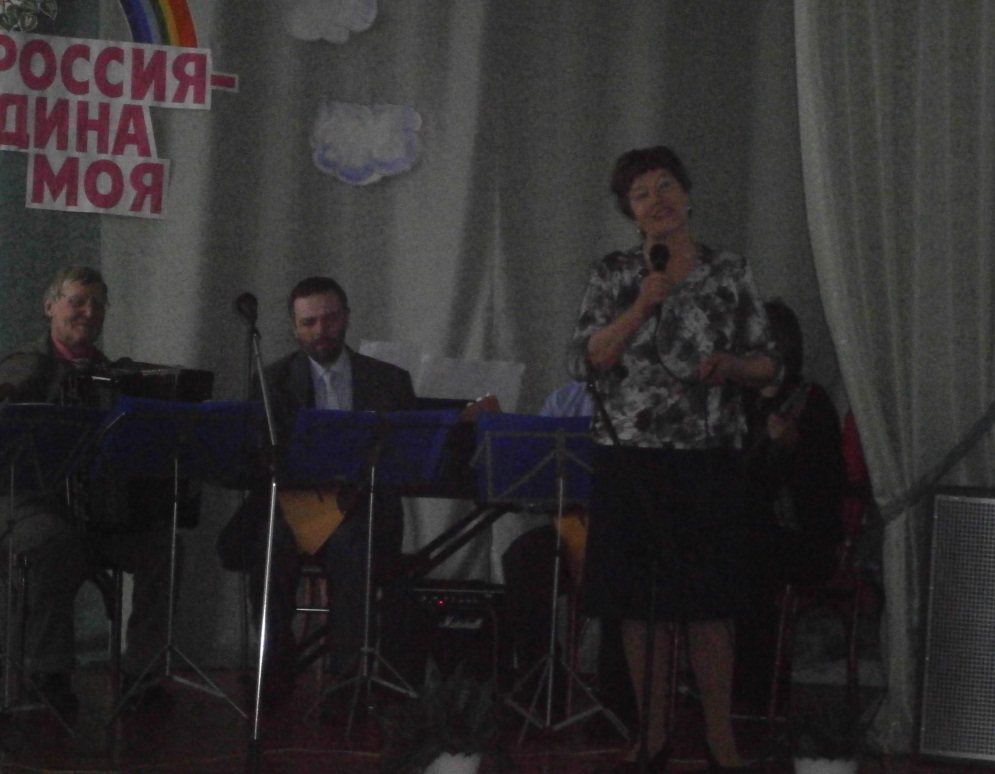 1. Учитель :- Берегите Россию!                                                                                                                                                                 Нет России другой.                                                                                                                                                               Берегите ее тишину и покой.3. Ученик:- Это небо и солнце.                                                                                                                                                              Этот хлеб на столе.                                                                                                                                                                        И родное оконце                                                                                                                                                                             В позабытом селе.4. ученик :- Берегите Россию!                                                                                                                                                                         Без нее нам не жить                                                                                                                                                     Берегите ее,                                                                                                                                                                      Чтобы вечно в ней жить.2. Учитель:Нашей правдой и силой.                                                                                                                                                         Всею нашей судьбой,                                                                                                                                                      Берегите Россию!                                                                                                                                                                     Нет России другой!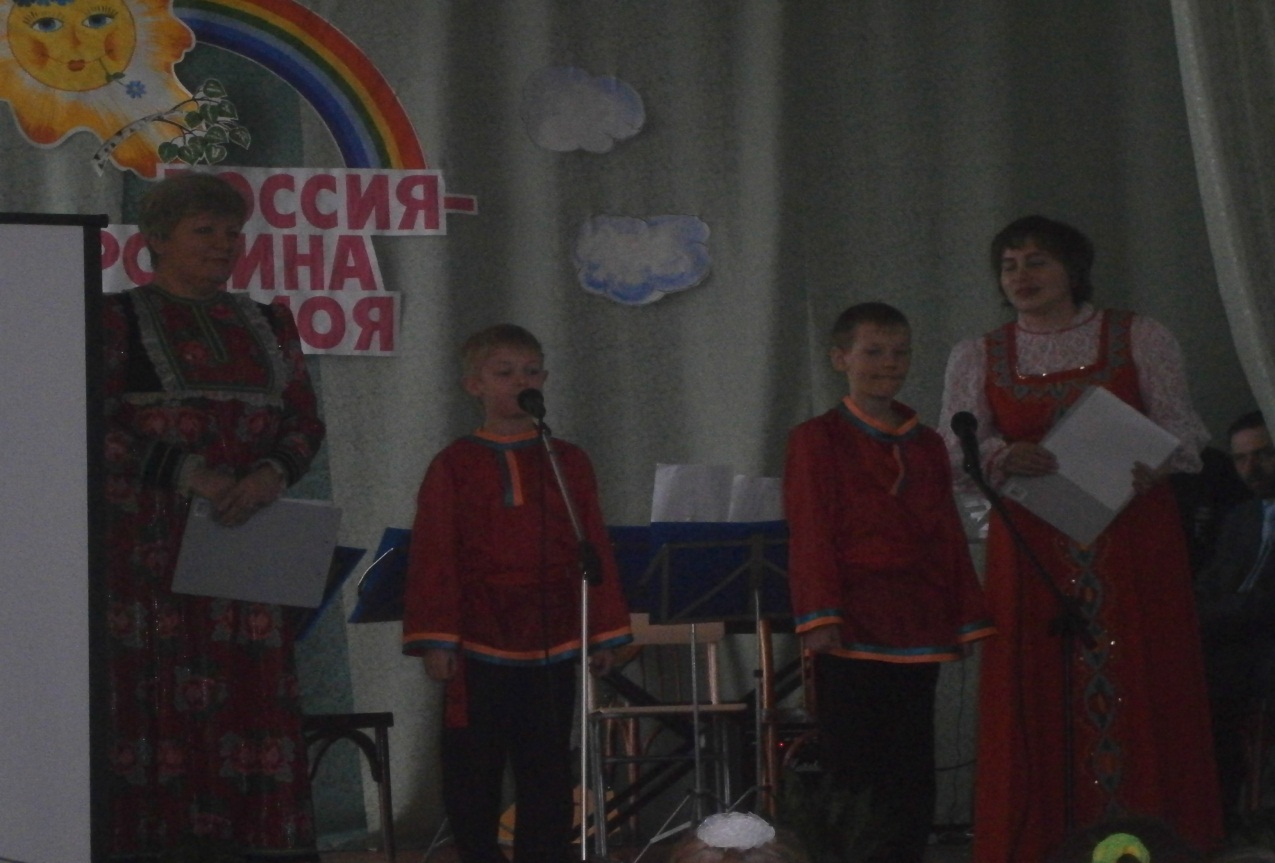    №   Ф.И.    класс      Название и автор    стихотворения   баллместо   1.Кравченко Екатерина1 бЧто мы Родиной зовем?   2.Русанов Максим1 аЗдравствуй, Родина моя!   3.Федорова Анастасия3 аРоссия.   4.Гринькова Виктория3 б Родина.   5.Основская Юлия3 вРодные просторы.   6.Филиппова Ирина4 аАлтай.   7.Бекетов Сергей4 бМы живем на Алтае.    8.Труненко Любовь4 вЗолотой Алтай.    9.Постникова Саша 2 аПристань юности моей.   10.Уваров Дмитрий2бЛюбимое село.    11.Плешкова Алина2вУ себя вдоль Усть – Пристани.